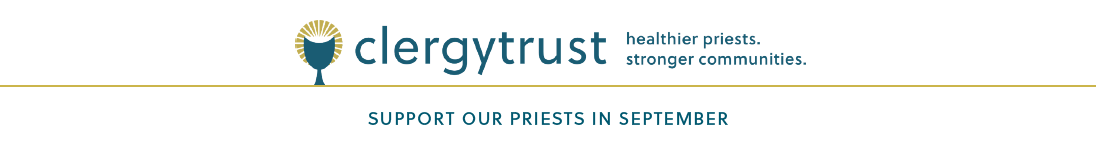 Thông báo Thánh lễ

 Chúa Nhật 23 Thường niên                                                                                                                              3/4 Tháng 9  
Vào mỗi Tháng 9, chúng ta lại cùng nhau chung tay hỗ trợ các linh mục đạt hạnh kiểm tốt, những người giúp xây dựng cộng đồng vững mạnh hơn cho tất cả chúng ta, bất kể thuộc giáo xứ chúng ta hay bên ngoài. Bằng cách hỗ trợ đợt quyên góp này cho Quỹ Tín thác Linh mục (Clergy Trust) vào ngày 17 và 18 tháng 9 tới, quý vị có thể thể hiện lòng cảm kích và hỗ trợ đối với các linh mục đã mang đến thay đổi cho cuộc sống của mình, cuộc sống của giáo xứ chúng ta, và cuộc sống của biết bao người khác trong cộng đồng. Quỹ Tín thác Linh mục cung cấp các chương trình chăm sóc sức khoẻ và tinh thần, một nhóm nhân viên chăm sóc tận tâm, và một mái nhà cho các linh mục lớn tuổi. Xem bảng tin tuần này để biết các cách quyên tặng quà.Chúa Nhật 24 Thường niên                                                                                                                           10/11 Tháng 9  Vào tuần sau, chúng ta sẽ có một đợt quyên góp đặc biệt nhằm gây quỹ cho Quỹ Tín thác Linh mục, quỹ chăm sóc sức khoẻ và tinh thần của tất cả các linh mục tại vị và linh mục lớn tuổi đạt hạnh kiểm tốt của chúng ta, thông qua các chương trình chăm sóc sức khoẻ và tinh thần, một nhóm nhân viên chăm sóc tận tâm, và một mái nhà cho các linh mục lớn tuổi. Dù cho trong cộng đồng giáo xứ của chúng ta, hay trong cộng đồng chung, thì các linh mục cũng đang ngày ngày tạo nên sự thay đổi. Đợt quyên góp này là một cách để chúng ta có thể gửi lời tri ân đến những việc mà các linh mục vẫn đang làm nhằm tiếp tục phụng sự cho các giáo xứ, trường học, và cộng đồng của chúng ta. Xem bảng tin tuần này để biết các cách quyên tặng quà.Chúa nhật 25 Thường niên / Ngày Quyên góp Cuối tuần                                                                        17/18 Tháng 9  Đợt quyên góp thứ hai trong hôm nay sẽ gây quỹ cho Quỹ Tín thác Linh mục nhằm mang đến các chương trình và hỗ trợ để chăm sóc sóc sức khoẻ và tinh thần của tất cả các linh mục tại vị và linh mục lớn tuổi đạt hạnh kiểm tốt thuộc giáo phận của chúng ta. Đợt quyên góp này là nguồn tài trợ quan trọng cho các linh mục của chúng ta, vì thế mọi mức độ đóng góp của quý vị đều được vô cùng cảm kích. Thay mặt bản thân tôi và những người anh em linh mục của tôi được quỹ Quỹ Tín thác Linh Mục hỗ trợ, chúng tôi xin cảm ơn quý vị đã luôn hào phóng.LỜI CẦU CỦA DÂN CHÚA CHO THÁNH LỄ QUYÊN GÓP CUỐI TUẦN:Xin nguyện cầu cho tất cả các linh mục tại vị và linh mục lớn tuổi đạt hạnh kiểm tốt, những người đang miệt mài và tận tuỵ phục vụ người khác. Mong rằng họ có thể tiếp tục xây dựng cộng đồng chúng ta ngày càng vững mạnh qua các mục vụ của họ và bằng cách mang sự hiện diện của Đức Chúa Trời đến với tất cả những ai họ gặp gỡ. Chúa nhật 26 Thường niên Time                                                                                                                24/25 Tháng 9 Thay mặt bản thân tôi và những người anh em linh mục của tôi, xin cảm ơn quý vị đã hỗ trợ đợt quyên góp đặc biệt vào cuối tuần qua cho Quỹ Tín thác Linh Mục. Nếu quý vị không thể quyên góp trong tuần vừa rồi nhưng vẫn muốn được góp sức, xin vui lòng xem bảng tin tuần này để biết các cách quyên tặng quà.	